	Odyssey Summer Day Camp 2020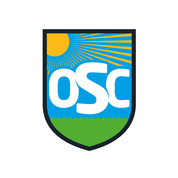  Registration Packet     Odyssey Early Learning                    & Enrichment Programs/Maritime Odyssey Preschool 11 Ingalls Avenue Norwalk, CT 06854 Phone (475) 215-6100www.odysseyct.com/summerSummer Day Camp 2020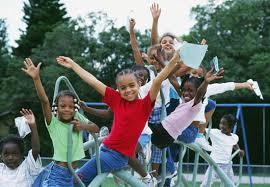  Enjoy a safe and fun summer with Odyssey!Camp Dates:June 22nd, 2020 - July 31st, 2020 For more information contact:   Maritime Odyssey Preschool @ (475) 215-6100Dear Parents/Guardians,We are very pleased that you have chosen our summer day camp. We are looking forward to a wonderful summer with you and your family. Our camp will begin on Monday, June 22nd and end on Friday,July 31st, 2020. We have designed our program to offer a variety of activities for our camp participants. Activities are geared to meet the developmental level of our participants. Activities will include Arts and Crafts, Indoor and Outdoor Recreation, S.T.E.M lessons, Cultural Enrichment and Daily Reading among others.Special weekly activities/field trips may include:Maritime Aquarium IMAX Movie TheatreBeardsley Zoo We thank you once again for choosing the Odyssey Summer Day Camp.  Please do not hesitate to contact Odyssey at (475) 215-6100 for further assistance/questions you may have.Please review the enclosed documents and complete them thoroughly. Enrollment is contingent upon completion of all application materials. No application will be accepted without all the necessary documentation and registration fee. A completed application does not guarantee placement. Space is available on a first-come, first-served basis. Odyssey will notify all accepted families by email. Best Regards,Monisha GibsonDirectorJohnathan GibsonAssistant DirectorVerna Bethelmie-FoyAssistant DirectorGayon Mills-AustinAssistant DirectorDirector of First AidDonald AustinAssistant DirectorSUMMER CAMP FEES$195.00 per week/child:  8:30 a.m. to 3:30 p.m. (regular hours)$25.00 per week/child for before care:  7:30 a.m. to 8:30 a.m. $50.00 per week/child for after care:  3:30 p.m. to 5:30 p.m. $125.00 per child Registration Fee (non-refundable)$100.00 per child Registration Fee for current Odyssey families     (non-refundable)Completed Application/Registration Fee is due by Monday, April 27, 2020. 1st Weekly Payment is due Monday June 1st, 2020 (6/22 - 6/26)2nd Weekly Payment is due Monday June 8th, 2020 *** (6/29 - 7/2) ***3rd Weekly Payment is due Monday June 15th, 2020 (7/6 -7/10) 4th Weekly Payment is due Monday June 22nd, 2020 (7/13 - 7/17)5th Weekly Payment is due Monday June 29th, 2020 (7/20 - 7/24)6th Weekly Payment is due Monday July 6th, 2020 (7/27 - 7/31)*** We will be closed on Friday, July 3rd *****Please note that this is a six (6) week program. You may sign up for as many weeks as you wish (1 week minimum). You will be responsible for the entire weekly payment even if your child does not attend each day.***Families who register and prepay for the ENTIRE 6 weeks by May 22nd will receive a 10% discount off their total bill. ONCE YOU HAVE PAID FOR A WEEKLY SLOT THERE WILL BE NO REFUNDS.Payment may be made by: Credit/Debit Card, EFT, Money Order and Cash.There will be a $35 declined credit card fee and this must be paid before your child can return to the program.  OdysseySummer Day Camp2020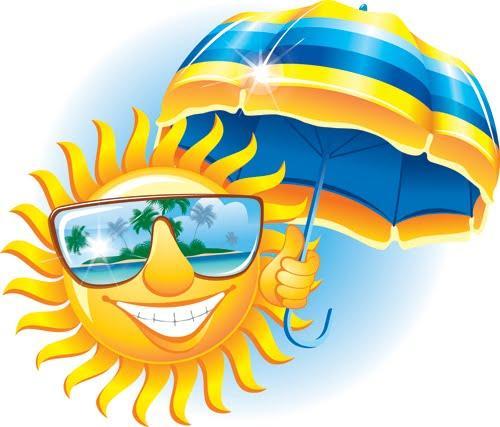 Parent OrientationWednesday May 20th, 2020& Wednesday June 3rd, 2020Time: 6:00pm - 7:00pmNathaniel Ely School11 Ingalls Avenue, Norwalk CT 06854Meet the administration/staff and hear what your   child will be doing this summerOdyssey Summer Camp Registration Form1st Child’s Name__________________________________Age ________ Date of Birth (mm/dd/yyyy) ____________Grade (in fall 2020) _______2nd Child’s Name__________________________________Age ________ Date of Birth (mm/dd/yyyy) ____________Grade (in fall 2020) _______Home Address______________________________City__________ State_____ Zip_______Home Phone: (___)___________Parent/Guardian Name _____________________________Work or Cell# ___________________________________Parent/Guardian Name _____________________________Work or Cell# ___________________________________Email Address (please list the one you check frequently) _______________________________________________Name of authorized person(s) to pick-up child/ren if parent/guardian is unavailable: #1 _________________________ Relationship: __________#2 _________________________ Relationship: __________#1 Phone #: ______________________________#2 Phone #: ______________________________Does your child have any health concerns? (i.e. allergies, asthma, special medication or diet) If yes, list or explain:________________________________________________________________________________________________________________________________________________________________________________________________NOTE: ALL INFORMATION ABOUT YOUR CHILD WILL BE CONFIDENTIAL.Child’s Doctor’s Name ___________________________Doctor’s Phone _________________________________By completing this form, I give permission for health records of my child/ren to be released to OELEP/Odyssey Learning Inc. for the purpose of my child/ren participating in their summer camp.Liability Waiver Form/Photo Release FormOdyssey Summer Camp Program I/we realize that participation in summer camp activities could involve some possible personal injury. Despite precautions, accidents and injuries may occur. By signing this release form, I/we (the camp participant and/or parent/guardian) assume all risks related to the participation in any and all activities during the Odyssey Summer Camp Program. I/we agree to release and hold harmless Odyssey Early Learning and Enrichment Program hereby known as OELEP and Odyssey Learning Inc. hereby known as OLI including their board members, teachers, staff members, administrators and the facilities in which they use from any cause of action, claims, or demands now and in the future. I/we will not hold OELEP and OLI liable for any personal injury or any personal property damage, which may occur before or during the SUMMER CAMP Program. Furthermore, I/we agree to follow the directions and rules of the program and take full responsibility for my/our behavior in addition to any damage that my child may cause to the facilities utilized by OELEP and OLI. I understand that OELEP and OLI. is a licensed and insured organization. In the event that I/we should observe any unsafe conduct or conditions before, during or after the program, I/we agree to report the unsafe conduct or conditions to the Summer Camp Director, Assistant Directors, instructor and/ or staff member as soon as possible. Parent/Guardian Name: _______________________________________________Parent/Guardian Signature: ____________________________________________Date: __________I authorize and agree that Odyssey may take and use photographs, videos or likenesses of myself or my child as needed for its record-keeping, advertising and/or public relations projects and that I have no rights to the same and will not be compensated for the same.Parent/Guardian Name: _______________________________________________Parent/Guardian Signature: ____________________________ Date: ___________CAMP PROCEDURESAll camp activities are planned to offer fun in a safe and healthy environment; as a result, there are guidelines to which we must adhere. Please review the following information:Camp begins each day at 8:30am and Regular Camp ends at 3:30pm. Any child enrolled in Regular Camp MUST be picked up at 3:30pm.If your child is registered for the Extended Before Day Camp Program, drop off will be no earlier than 7:30am.If your child is registered for the Extended After Day Camp Program, pick up will be no later than 5:30pm.Your child will be placed on probation and eventually terminated from camp if late pick-ups are excessive.There is a late pick-up fee of $10.00 for the first 15 minutes and $15.00 for every 15 minutes after that. The fee must be paid before your child/ren can return to camp.We cannot and will not accommodate early drop-offs or late pick-ups outside of the times listed.Dress children appropriately for camp (Rubber-soled Sneakers, Shorts, Sweats, T-Shirts)No halter tops, revealing clothing, or open-toed sandals.Your child will not be permitted to camp if found to be dressed inappropriately.Do not drop off or pick up your child without signing the daily sign-in sheet.Do not send children with toys, games, dolls, to camp.Once your child’s summer camp spot is paid for and reserved, there will be NO REFUNDS.Even if your child is only attending our camp for a half-day or for part of the summer schedule, full payment is required.No incomplete registration packet will be accepted. All forms must be filled out completely. Please make sure all information is current and correct (i.e. home numbers, work numbers, cell phone numbers, addresses and emergency contacts, etc.) If there are any changes in personal information during the summer camp period, please alert us A.S.A.P!Your child will not be allowed to attend camp without a current and complete physical examination form, signed by your local medical provider and dated after July 2019.**We do not administer psychotropic or topical medications including sun block lotion. We have staff that is unlicensed but trained in the administration of medication. We will only administer Epi-pen and inhalers with a written authorization from a physician and written parental consent for each camper. Medication must be in its original packaging and clearly labeled. Several staff are trained to administer First Aid and CPR and will work within the guidelines set forth. Parents/Guardians must provide lunch for their child/ren each day. As per state regulations, all lunch bags/boxes must include an ice pack. Odyssey will provide your child with two snacks per day (morning/afternoon). Odyssey Summer Camp is a nut-free environment. It is the parent’s/guardian’s responsibility to inform Odyssey staff of any allergies their child/ren may possess.** Physicals must be on the State of Connecticut Health Assessment Form.Parent/Guardian Signature: ____________________________   Date: ________________Permission for Medical TreatmentI hereby grant permission to Odyssey for my child to be transported to the nearest hospital for treatment should a medical emergency arise. I further authorize the nearest hospital to provide any medical treatment or surgical treatment, including administration of medication, immunizations and anesthesia, considered necessary or advisable by a physician for the child referenced below.Child’s name: ______________________Parent/Guardian Name: ______________________Parent/Guardian Signature: ______________________	BEHAVIOR MANAGEMENTOur staff is encouraged to treat all campers with respect and to redirect undesired behavior with care and encouragement. Staff should never show their frustration when they are managing undesired behaviors.All behaviors have consequences. When your child acts responsibly, they earn incentives as well as trust. However, when they act in a way that is not responsible, they will notearn incentives and may have some type of restriction or loss of specific privileges.Staff works closely with your child to resolve issues of conflict. Staff may utilize time outs, awards and incentives plans to motivate students. ASSERTIVE DISCIPLINE PLANChildren will be addressed and redirected about disruptive behaviors; he/she will receive a verbal warning and staff will document the incident in an incident report.If the child’s disruptive behavior persists, he/she will be made to sit out for a developmentally appropriate time, the parents/guardians will be notified. Written documentation of the above steps will be provided.If the child continues the disruptive behavior, the child’s parent will be notified and a plan for improvement will be developed with the parent. In addition, the child will be suspended for one day with the loss of an upcoming special activity.Hitting or physical abuse of staff and/or peers will result in an automatic: Parent Notification, three-day suspension, and loss of upcoming special activity (After immediate investigation and documentation).Though we try to use a 3 infractions system before strong consequences are imposed, we will assign more severe consequences when the nature of the behavior warrants such a consequence.I have read the above and discussed it with my child and we both fully understand Odyssey’s Assertive Discipline Plan.Parent/Guardian Name: __________________________________Parent/Guardian Signature: _______________________________Date: ________________	                Field Trip TransportationFirst Student transportation company will be providing bus service for all of our field trips. T-Shirts must be worn on the day of scheduled trip by all campers. Odyssey will provide campers with one (1) T-Shirt per child.I give my child _____________________________________ permission to attend the trips on the designated days.In the event that I do not wish for my child to attend a specific trip I will not send my child to camp on that day.Parent/Guardian Name _____________________________Parent/Guardian Signature __________________________Date ________________Please circle your child’s/ren’s T-Shirt size(s):Child size:Extra Small 	Small   Medium 	Large 	Extra LargeORAdult size:Small 	Medium 		LargePrescriber’s Authorization for EPIPEN Name of Student: ______________________    Date of Birth:  _________                              Address: ___________________________________________________	Condition for which drug is being administered:  ______________________	Drug Name: EPI PEN                            Dose:  __________Time of Administration:  _________________________Relevant side effects: __________________________________________                     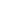 Specify:  ____________________________________________________	Allergies:               No                          Yes (specify):  ___________________	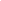 Prescriber’s Name/Title:  ________________________________________(Print)Telephone: ____________________                                                                                       Fax: _________________________	Address: ____________________________________________________	Parent/Guardian AuthorizationI hereby request that the above ordered medication be administered by Odyssey Summer Day Camp staff.  I understand that I must supply Odyssey Summer Day Camp staff with the EPIPEN.  I understand that this medication will be destroyed if not picked up within one week following termination of the order or the last day of my child’s participation in the program.Parent/Guardian Signature: ______________________                                                                         Date:  ______________	Home Phone #: ____________________________                                                                                         Work #: _________________________________	Cell Phone #: ______________________________  SELF ADMINISTRATION OF MEDICATION     AUTHORIZATION/APPROVAL*Prescriber’s authorization for self-administration:            Yes          NoSignature ____________________________________                                                                                      Date __________________Parent/Guardian authorization for self-administration:     Yes          NoSignature ____________________________________                                                                                       Date __________________* Only complete this form if applicableLate Pick-up Agreement and Fee VoucherPlease initial to indicate that you were informed of/read our late fee policy. __________Dear Parent:You are hereby notified of a late charge of $_______ due to a late pick-up.15 Minutes Late $10.0030 Minutes Late $25.00$15.00 for every 15 minutes thereafterName of Child/ren: ____________________________________________	Time of pick-up: _______________________	Parent/Guardian Signature: _________________________----------------------------------------------------------------------------------------------------------------------------------------------------------------Office use onlyDate: ________________Name of Child/ren: ____________________________________________	Actual Time of Pick-Up: _______________   Scheduled Time of Pick-up ____________Fee Assessed: $ ___________________Staff Name:  _____________________	SUMMER CAMP 2020 APPLICATION CHECKLIST1st Camper’s Name: __________________________________2nd Camper’s Name: _________________________________	1st Camper’s Date of Birth:      /     / 2nd Camper’s Date of Birth:     /    /	Ethnicity/Race (optional): _____________________________  Gender:      M        FHome Address:  _____________________________________________________City: _________________   State: _____ Zip: _______ Phone #: ______________************************************************Check List: (Office Use only)a. Day Camp Registration Form_____b. Liability Waiver/Photo Release_____c. Permission for Medical Treatment_____d. Health Assessment Record_____e. Assertive Discipline Plan/Behavior Management_____f. Camp Procedures_____g. Trip(s) Permission Slip/T-Shirt size_____ h. Epipen Authorization (If Applicable)_____i.  Late Pick-up Fee Voucher_____************************************************Office Use Only:Health Alerts:            Yes          No Notes: ________________________________________________